To:	        M/s Subject:	Request for Quotation: - Electrical Lab ToolsPlease provide quotation for following items. Quotes will be submitted in closed envelop and must reached to SCM Office latest by 03 June 2020 before 1130 hrs.Please provide unit price of each item, Total price per item, Total price of all items without all applicable taxes and total price with all taxes.Please also mention date of quote, NTN and STRN number in your quotation.Delivery period will be 5 days from the day of placing order.Rates shall be quoted on free delivery basis at NUTECH Islamabad.Please ensure delivery within stipulated time.Quotes must reach in SCM Office 2nd Floor Admin Block NUTECH Islamabad latest   by 03 June 2021.7.	The same RFQ may also be available on NUTECH Website i.e https://nutech.edu.pk/downloads/procurement/rfqs/LD will be imposed as per rules.Quotes will be opened on 03 June 2021.Business will be awarded on package deal basis.100% payment will be made after successful completion of the order.Deputy Assistant DirectorSupply Chain Management OfficeAnnex-A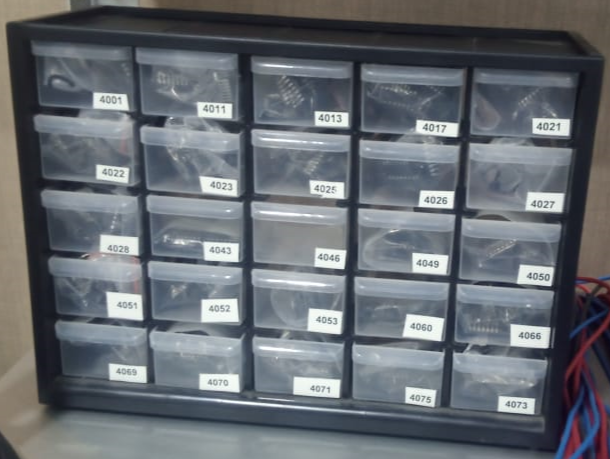 National University of Technology               (NUTECH)IJP Road,             Sector I-12Islamabad Telephone :       051-5476805106/SCM/NUTECH                31 May 2021SerSerItemSpecificationsSpecificationsA/UCountry of OriginQty ReqPrice/UnitTotal PriceMechanical tool setA practical kit for motor fitting and complimentary set of most reach for hand toolsMachine-Grade CR40 Alloy Steel, 72 Teeth, 3/8" Drive Ratchet Handle10 x 1/4" Drive Sockets Metric - 4-4.5-5-5.5-6-6.5-7-8-9-10mm7 x 3/8" Drive Sockets Metric - 11-12-13-14-15-17-19mm2 x 3/8" Drive Spark Plug Sockets - 5/8"/16mm, 13/16"/19mm2 x 3/8" Extension Bars - 3"/76mm, 6"/152mm3/8" Universal Joint3/8" to 1/4" Adaptor3/8" Drive Sliding T-bar.OR EquivalentA practical kit for motor fitting and complimentary set of most reach for hand toolsMachine-Grade CR40 Alloy Steel, 72 Teeth, 3/8" Drive Ratchet Handle10 x 1/4" Drive Sockets Metric - 4-4.5-5-5.5-6-6.5-7-8-9-10mm7 x 3/8" Drive Sockets Metric - 11-12-13-14-15-17-19mm2 x 3/8" Drive Spark Plug Sockets - 5/8"/16mm, 13/16"/19mm2 x 3/8" Extension Bars - 3"/76mm, 6"/152mm3/8" Universal Joint3/8" to 1/4" Adaptor3/8" Drive Sliding T-bar.OR EquivalentNoImported2Torx set, Philips setTorx set, Philips set for special screwsTorx set, Philips set for special screwsNoImported5Selector switchesSelector switches For control circuit 1 way and 2 waySelector switches For control circuit 1 way and 2 wayNoAny10 EachComponent BoxesSmall plastic boxes for component storage Size  (HxW) = (1′ x 1′)  25x racks in each box (Picture attached in Annex-A)Small plastic boxes for component storage Size  (HxW) = (1′ x 1′)  25x racks in each box (Picture attached in Annex-A)NoAny5Digital MaggerFEATURESDouble molded plastic housing
Large dual display with backlight
Test hold function for easy operation
Easy to carry testing package
Over range Indication
Low Battery Indication
1mA test current for Meg Ohm range at rated voltage
200mA short current for continuity range
Power source: 1.5V AA size Battery x 6 (included) 
Accessories: Manual, test leads and plastic carrying case.Specifications:Voltage AC: 750Voltage DC: 1000vResistance: 200Ω, 2000ΩInsulation Resistance: 200MΩ, 2000MΩTest Voltage: 250V-200MΩ/500V-200MΩ/1000V-2000MΩContinuity Test: Active Sound Level: ≤ 40Ω, Test current ≤ 200mAOR EquivalentFEATURESDouble molded plastic housing
Large dual display with backlight
Test hold function for easy operation
Easy to carry testing package
Over range Indication
Low Battery Indication
1mA test current for Meg Ohm range at rated voltage
200mA short current for continuity range
Power source: 1.5V AA size Battery x 6 (included) 
Accessories: Manual, test leads and plastic carrying case.Specifications:Voltage AC: 750Voltage DC: 1000vResistance: 200Ω, 2000ΩInsulation Resistance: 200MΩ, 2000MΩTest Voltage: 250V-200MΩ/500V-200MΩ/1000V-2000MΩContinuity Test: Active Sound Level: ≤ 40Ω, Test current ≤ 200mAOR EquivalentNoImported2Anti-static Wrist Band StrapPOSH Anti-static Wrist Band StrapPOSH Anti-static Wrist Band StrapNoAny100keypad4x4 matrix keypad4x4 matrix keypadNoAny100Net Total (Without Taxes)Net Total (Without Taxes)Net Total (Without Taxes)Net Total (Without Taxes)Total TaxesTotal TaxesTotal TaxesTotal TaxesGross Total inclusive of all taxesGross Total inclusive of all taxesGross Total inclusive of all taxesGross Total inclusive of all taxes